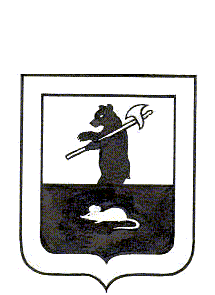 АДМИНИСТРАЦИЯ  ГОРОДСКОГО  ПОСЕЛЕНИЯ  МЫШКИНПОСТАНОВЛЕНИЕг. Мышкин17.02.2022								                       	     № 28Об утверждении перечня муниципальных услуг,предоставляемых органами  местного самоуправления городского поселения Мышкин	Руководствуясь Федеральным Законом от 06.10.2003 № 131-ФЗ «Об общих принципах организации местного самоуправления в Российской Федерации», Федеральным законом от 27.07.2010 № 210-ФЗ «Об организации предоставления государственных  и муниципальных услуг», постановлением Правительства Ярославской области от 03.06.2015 № 595-п «О типовом перечне муниципальных услуг, предоставляемых органами местного самоуправления муниципальных образований области», в целях оптимизации перечня муниципальных услуг предоставляемых органами местного самоуправления городского поселения Мышкин,ПОСТАНОВЛЯЕТ:         1. Утвердить Перечень муниципальных услуг, предоставляемых органами местного самоуправления городского поселения Мышкин (Приложение1). 2. Признать утратившим силу постановление Администрации городского поселения Мышкин от 30.10.2020 № 214 «Об утверждении перечня муниципальных услуг, предоставляемых органами местного самоуправления городского поселения Мышкин».3. Контроль за исполнением настоящего постановления возложить на заместителя Главы Администрации городского поселения Мышкин.4. Настоящее постановление опубликовать в газете «Волжские зори» и разместить на официальном сайте городского поселения Мышкин в информационно – телекоммуникационной сети «Интернет».5. Настоящее постановление вступает в силу после его официального опубликования.Глава городского поселения  Мышкин        				                                  Е.В. ПетровУтвержденПриложение 1к постановлению Администрациигородского поселения Мышкинот 17.02.2022 № 28П Е Р Е Ч Е Н Ьмуниципальных услуг, предоставляемых  органами местногосамоуправления городского поселения Мышкин№п/пНаименование муниципальной услуги 
(функции)Нормативный правовой акт, устанавливающий полномочие органа местного самоуправленияОрган местного самоуправления, предоставляющий муниципальную услугу 
(исполняющий муниципальную функцию)Распоряжение Правительства Российской Федерации от 17 декабря . № 1993-рТиповые услуги Типовые услуги Типовые услуги Типовые услуги Типовые услуги 1.Информирование населения об ограничениях использования водных объектов общего пользования, расположенных  на территориях муниципальных образований, для личных и бытовых нуждФедеральный закон от 06.10.2003 №131-ФЗ «Об общих принципах организации местного самоуправления в Российской Федерации», Постановление Правительства РФ от 14.12.2006 №769 «О порядке утверждения правил охраны жизни людей на водных объектах»Администрация городского поселения   Мышкин	Архитектура,  строительство, земельные отношения	Архитектура,  строительство, земельные отношения	Архитектура,  строительство, земельные отношения	Архитектура,  строительство, земельные отношения	Архитектура,  строительство, земельные отношения2.Осуществление передачи (приватизации) жилого помещения в собственность гражданФедеральный закон от 06.10.2003 №131-ФЗ «Об общих принципах организации местного самоуправления в Российской Федерации», Закон Российской Федерации от 04.07.1991 №1541-1 «О приватизации жилищного фонда в Российской Федерации»Администрация городского поселения  Мышкин3.Выдача специального разрешения на движение тяжеловесногои (или), крупногабаритного транспортного средства по маршрутам, проходящим полностью или частично по дорогам местного значения в границах муниципального образованияФедеральный закон от 06.10.2003 №131-ФЗ «Об общих принципах организации местного самоуправления в Российской Федерации»Администрация городского поселения  Мышкин4.Присвоение адресов объектам адресацииФедеральный закон от 06.10.2003 №131-ФЗ «Об общих принципах организации местного самоуправления в Российской Федерации»Администрация городского поселения  Мышкин5.Выдача разрешения на использование земель и земельных участков без предоставления земельных участков и установления сервитутаЗемельный кодекс, Федеральный закон от 25.10.2001 № 137-ФЗ «О введении в действие Земельного кодекса Российской Федерации»Администрация городского поселения  Мышкин6.Предоставление земельных участков, находящихся в муниципальной собственности, в постоянное (бессрочное) пользование, в безвозмездное пользованиеЗемельный кодекс, Федеральный закон от 25.10.2001 № 137-ФЗ «О введении в действие Земельного кодекса Российской Федерации»Администрация городского поселения  Мышкин7.Предоставление земельных участков, находящихся в муниципальной собственности, в собственность без проведения торгов, за исключением предоставления в собственность отдельным категориям граждан, имеющим право на бесплатное предоставление земельных участковЗемельный кодекс, Федеральный закон от 25.10.2001 № 137-ФЗ «О введении в действие Земельного кодекса Российской Федерации»Администрация городского поселения  Мышкин8.Предоставление земельного участка, находящегося в муниципальной собственности, в аренду без торговЗемельный кодекс, Федеральный закон от 25.10.2001 № 137-ФЗ «О введении в действие Земельного кодекса Российской Федерации»Администрация городского поселения  Мышкин9.Предоставление земельных участков, находящихся в муниципальной собственности, отдельным категориям граждан, в собственность бесплатноЗемельный кодекс, Федеральный закон от 25.10.2001 № 137-ФЗ «О введении в действие Земельного кодекса Российской Федерации»Администрация городского поселения  Мышкин10.Прекращение права  постоянного (бессрочного) пользования, права пожизненного наследуемого владения земельными участками Земельный кодекс, Федеральный закон от 25.10.2001 № 137-ФЗ «О введении в действие Земельного кодекса Российской Федерации»Администрация городского поселения  Мышкин11.Предварительное согласование предоставления земельного участкаЗемельный кодекс, Федеральный закон от 25.10.2001 № 137-ФЗ «О введении в действие Земельного кодекса Российской Федерации»Администрация городского поселения  Мышкин12.Постановка на учет граждан, желающих бесплатно приобрести в собственность земельные участки для индивидуального жилищного строительства, для ведения личного подсобного хозяйства, для ведения садоводства или ведения огородничестваЗемельный кодекс, Федеральный закон от 25.10.2001 № 137-ФЗ «О введении в действие Земельного кодекса Российской Федерации»Администрация городского поселения  Мышкин13.Перераспределение земель и (или) земельных участков, находящихся в государственной или муниципальной собственности, и земельного участка, находящегося в частной собственностиЗемельный кодекс, Федеральный закон от 25.10.2001 № 137-ФЗ «О введении в действие Земельного кодекса Российской Федерации»Администрация городского поселения  МышкинТорговля, малый и средний бизнес, инвестиционные проектыТорговля, малый и средний бизнес, инвестиционные проектыТорговля, малый и средний бизнес, инвестиционные проектыТорговля, малый и средний бизнес, инвестиционные проекты14.Предоставление консультаций по защите прав потребителейЗакон Российской Федерации от  07.02.1992  №2300-1 «О защите прав потребителей», Федеральный закон от 02.05.2006 №59-ФЗ «О порядке рассмотрения обращений граждан Российской Федерации»Администрация городского поселения  МышкинЖилищно-коммунальное хозяйство, имущественный комплексЖилищно-коммунальное хозяйство, имущественный комплексЖилищно-коммунальное хозяйство, имущественный комплексЖилищно-коммунальное хозяйство, имущественный комплекс15.Согласование переустройства и перепланировки помещений в многоквартирном домеЖилищный кодексАдминистрация городского поселения  МышкинПункт 47 распоряжения Правительства Российской Федерации от 17 декабря . № 1993-р    16.Перевод жилых помещений в нежилые помещения и нежилых помещений в жилые помещенияЖилищный кодексАдминистрация городского поселения  МышкинПункт 49 распоряжения Правительства Российской Федерации от 17 декабря . № 1993-р17.Передача муниципального имущества  в аренду, безвозмездное пользование   без проведения торговФедеральный закон от 06.10.2003 № 131-ФЗ «Об общих принципах организации местного самоуправления в Российской Федерации»,Федеральный закон от 26.07.2006 №135-ФЗ «О защите конкуренцииАдминистрация городского поселения  Мышкин18.Предоставление в собственность муниципального имущества (за исключением жилых помещений)Федеральный закон от 06.10.2003 № 131-ФЗ «Об общих принципах организации местного самоуправления в Российской Федерации», Федеральный закон от 21.12.2001 №178-ФЗ «О приватизации государственного и муниципального имущества»Администрация городского поселения  МышкинСоциальное обслуживание и социальная защита населенияСоциальное обслуживание и социальная защита населенияСоциальное обслуживание и социальная защита населенияСоциальное обслуживание и социальная защита населения19.Приём заявлений, документов, а также постановка граждан на  учёт в качестве нуждающихся в жилых помещенияхФедеральный закон от 06.10.2003  № 131-ФЗ «Об общих принципах организации местного самоуправления в Российской Федерации»Администрация городского поселения  МышкинПункт 30 распоряжения Правительства Российской Федерации от 17 декабря . № 1993-р20.Оформление договора социального найма жилого помещения муниципального жилищного фондаЖилищный кодекс, Постановление Правительства Российской Федерации от 21.05.2005 №315 «Об утверждении типового договора социального найма жилого помещенияАдминистрация городского поселения  Мышкин21.Признание помещения жилым помещением, жилого помещения непригодным для проживания и многоквартирного дома аварийным и подлежащим сносу или реконструкции, садового дома жилым домом и жилого дома садовым домомПостановление Правительства Российской Федерации от 28.01.2006 № 47 «Об утверждении Положения о признании помещения жилым помещением, жилого помещения непригодным для проживания и многоквартирного дома аварийным и подлежащим сносу или реконструкции, садового дома жилым домом и жилого дома садовым домом»Администрация городского поселения  МышкинМуниципальные услуги, оказываемые Муниципальным учреждением  «Управление городского хозяйства»Муниципальные услуги, оказываемые Муниципальным учреждением  «Управление городского хозяйства»Муниципальные услуги, оказываемые Муниципальным учреждением  «Управление городского хозяйства»Муниципальные услуги, оказываемые Муниципальным учреждением  «Управление городского хозяйства»Архитектура, строительство, земельные отношенияАрхитектура, строительство, земельные отношенияАрхитектура, строительство, земельные отношенияАрхитектура, строительство, земельные отношения22.Выдача разрешения на производство земляных работФедеральный закон от 06.10.2003 №131-ФЗ «Об общих принципах организации местного самоуправления в Российской Федерации» Муниципальное учреждениеЖилищно-коммунальное хозяйство, имущественный комплексЖилищно-коммунальное хозяйство, имущественный комплексЖилищно-коммунальное хозяйство, имущественный комплексЖилищно-коммунальное хозяйство, имущественный комплексЖилищно-коммунальное хозяйство, имущественный комплекс23.Выдача выписки из  похозяйственной  книгиЖилищный кодексМуниципальное учреждениеПункт 50 распоряжения Правительства Российской Федерации от 17.12.2009 № 1993-р24.Предоставление порубочного билета и (или) разрешения на пересадку деревьев и кустарниковФедеральный закон от 06.10.2003  № 131-ФЗ «Об общих принципах организации местного самоуправления в Российской Федерации»Муниципальное учреждение25.Выдача разрешения на захоронение и подзахоронениеФедеральный закон от 06.10.2003   № 131-ФЗ «Об общих принципах организации местного самоуправления в Российской Федерации»Муниципальное учреждение 26.Регистрация устава территориального общественного самоуправления, изменений в устав территориального общественного самоуправленияФедеральный закон от 06.10.2003   № 131-ФЗ «Об общих принципах организации местного самоуправления в Российской Федерации»Администрация городского поселения  Мышкин27.Выдача  градостроительного   плана земельного  участкаГрадостроительный кодекс, Федеральный закон от 06.10.2003   № 131-ФЗ «Об общих принципах организации местного самоуправления в Российской Федерации»Администрация городского поселения  Мышкин28.Предоставление сведений об организациях, выдающих технические условия  подключения  объектовкапитального строительства к сетям инженерно-технического обеспеченияГрадостроительный кодекс, Федеральный закон от 06.10.2003   № 131-ФЗ «Об общих принципах организации местного самоуправления в Российской Федерации»Администрация городского поселения  Мышкин29.Выдача уведомления о соответствии указанных в уведомлении о планируемом строительстве параметров объекта индивидуального жилищного строительства или садового дома установленным параметрам и допустимости размещения объекта индивидуального жилищного строительства или садового дома на земельном участке или уведомления о несоответствии указанных в уведомлении о планируемом строительстве параметров объекта индивидуального жилищного строительства или садового дома установленным параметрам и (или) недопустимости размещения объекта индивидуального жилищного строительства или садового дома на земельном участкеГрадостроительный кодекс, Федеральный закон от 06.10.2003   № 131-ФЗ «Об общих принципах организации местного самоуправления в Российской Федерации»Администрация городского поселения  Мышкин30.Выдача уведомления о соответствии (несоответствии) построенных или реконструированных объектов индивидуального жилищного строительства или садового дома требованиям законодательства о градостроительной деятельностиГрадостроительный кодекс, Федеральный закон от 06.10.2003   № 131-ФЗ «Об общих принципах организации местного самоуправления в Российской Федерации»Администрация городского поселения  Мышкин31.Выдача документа, подтверждающего проведение основных работ по строительству (реконструкции) объекта индивидуального жилищного строительства с привлечением средств материнского (семейного) капиталаГрадостроительный кодекс, Федеральный закон от 06.10.2003   № 131-ФЗ «Об общих принципах организации местного самоуправления в Российской Федерации»Администрация городского поселения  Мышкин32.Выдача разрешения на осуществление условно разрешенного вида использования земельного участка или объекта капитального строительстваГрадостроительный кодекс, Федеральный закон от 06.10.2003   № 131-ФЗ «Об общих принципах организации местного самоуправления в Российской Федерации»Администрация городского поселения  Мышкин33.Выдача разрешения на строительствоГрадостроительный кодекс, Федеральный закон от 06.10.2003   № 131-ФЗ «Об общих принципах организации местного самоуправления в Российской Федерации»Администрация городского поселения  Мышкин34.Выдача разрешения на ввод объекта в эксплуатациюГрадостроительный кодекс, Федеральный закон от 06.10.2003   № 131-ФЗ «Об общих принципах организации местного самоуправления в Российской Федерации»Администрация городского поселения Мышкин35. Согласование создания места (площадки) накопления твердых коммунальных отходовФедеральный закон от 06.10.2003   № 131-ФЗ «Об общих принципах организации местного самоуправления в Российской Федерации»Администрация городского поселения Мышкин36.Рассмотрение уведомления о планируемом сносе объекта капитального строительстваГрадостроительный кодекс, Федеральный закон от 06.10.2003   № 131-ФЗ «Об общих принципах организации местного самоуправления в Российской Федерации»Администрация городского поселения Мышкин